St. Marys River Management Committee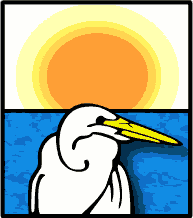 www.saintmarysriver.org Meeting Location: White Oak AGENDA – January 6, 2020  7:00 PM – Main Committee MeetingHousekeepingCall to Order, IntroductionsApproval of Agenda (January)**Approval of Minutes (November and December)**Treasurer’s Report Old Business319 Temple/Horsepen CreekCity of St. Marys SHRIMP 319 GrantSpanish Creek CIG update A joint meeting of the Committee and the board of the St. Marys RiverkeeperResumption of work on four county improvements to stormwater managementNPDES permit City of Folkston updatesCharlton County Comp Plan updateTwin Pines updatesUpdate on Signage in RiverNew BusinessNaming of 2020 officersAnnual ReportCounty participation and annual contributionLetter for Sam Subcommittee Updates Government/River IssuesOutreach/EducationCommittee Member Reports or Comments Public CommentAdjournmentNext Meeting – Monday February 3, 2020**items which may require action by the committee